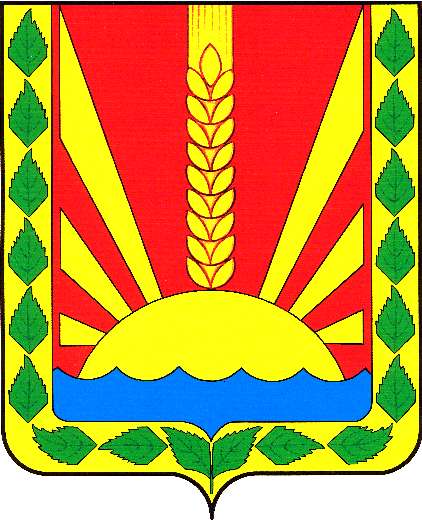 	Информационный  вестник Собрания представителей сельского поселения Шентала муниципального района Шенталинский  Самарской областиОФИЦИАЛЬНОЕ ОПУБЛИКОВАНИЕСобрание представителей сельского поселения Шенталамуниципального района Шенталинский Самарской области_____________________________________________________ж/д_ст. Шентала, ул. Вокзальная, 20 тел. (8-84652) 2-16-57, тел/факс 2-19-57,e-mail: aspshentala@yandex.ruРЕШЕНИЕ № 16от 25 декабря 2020 годаОб одобрении проекта Соглашения о передаче Администрацией сельского поселения Шентала муниципального района Шенталинский Самарской области Администрации муниципального района Шенталинский Самарской области осуществления части полномочий по решению вопросов                           местного значения на 2021 год            В соответствии с частью 4 ст. 15  Федерального закона от 06.10.2003                         № 131-ФЗ «Об общих принципах организации местного самоуправления в Российской Федерации», руководствуясь Уставом сельского поселения Шентала муниципального района Шенталинский Самарской области, Собрание представителей  сельского поселения Шентала муниципального района Шенталинский Самарской области РЕШИЛО:          1. Одобрить  проект Соглашения о передаче Администрацией сельского поселения Шентала муниципального района Шенталинский Самарской области Администрации муниципального района Шенталинский Самарской области осуществления части полномочий по решению вопросов местного значения на 2021 год согласно приложения № 1.        2. Направить проект Соглашения, согласно приложению № 1 к настоящему решению  для одобрения Собранием представителей муниципального района Шенталинский Самарской области.                                                                                                                                                                        3.  Опубликовать настоящее решение в газете «Вестник поселения».         4. Настоящее решение вступает в силу со дня его официального опубликования и распространяет свое действие на правоотношения,             возникшие с 01 января 2021 года.               Председатель Собрания представителей               сельского поселения Шентала               муниципального района ШенталинскийСамарской области                                                                      Г.П.Гафарова	     Глава сельского поселения Шентала               муниципального района Шенталинский               Самарской области                                                                            В.И. МиханьковПриложение 1 к Решению Собрания представителей сельского поселенияШентала муниципального района Шенталинский Самарской областиот 25.12.2020г. № 16СОГЛАШЕНИЕ № ___о передаче Администрацией сельского поселения Шентала муниципального района Шенталинский Самарской области Администрации муниципального района Шенталинский Самарской области осуществления части полномочий по решению вопросов местного значения на 2021 год                                                                                                «___» __________ 20____г.     Администрация сельского поселения Шентала муниципального района Шенталинский Самарской области, именуемая в дальнейшем «Администрация поселения», в лице Главы сельского поселения Миханькова Василия Ивановича, действующего на основании Устава сельского поселения Шентала муниципального района Шенталинский Самарской области, утвержденного решением Собрания представителей муниципального района Шенталинский Самарской области от 08.04.2014 года № 240, с одной стороны, и Администрация муниципального района Шенталинский Самарской области, именуемая в дальнейшем «Администрация муниципального района», в лице Главы муниципального района Шенталинский Самарской области Лемаева Александра Михайловича, действующего на основании  Устава муниципального района Шенталинский Самарской области, утвержденного решением Собрания представителей муниципального района Шенталинский Самарской области  от 26.05.2014 г. № 247, с другой стороны, совместно именуемые «Стороны», руководствуясь частью 4 статьи 15 Федерального закона от 06.10.2003 №131-ФЗ «Об общих принципах организации местного самоуправления в Российской Федерации», ч. 2 ст. 8 Устава муниципального района Шенталинский Самарской области, Уставом сельского поселения Шентала муниципального района Шенталинский Самарской области, решением Собрания представителей Шенталинского района Самарской области  от 16.11.2015 г. № 14 «Об утверждении Порядка заключения соглашений между органами местного самоуправления муниципального района Шенталинский Самарской области  и органами местного самоуправления отдельных сельских поселений, входящих в состав муниципального района Шенталинский Самарской области,  о передаче осуществления части полномочий по решению вопросов местного значения поселений» (в редакции решения Собрания представителей муниципального района Шенталинский Самарской области от 26.11.2018 г. № 176), решением Собрания представителей муниципального района Шенталинский Самарской области от 30.04.2014 № 244 «Об утверждении Порядка предоставления и методики расчета иных межбюджетных трансфертов из бюджетов поселений в бюджет муниципального района Шенталинский на осуществление части переданных поселениями полномочий по решению вопросов местного значения в соответствии с заключенными соглашениями», заключили настоящее соглашение (далее – Соглашение) о нижеследующем:1. Предмет Соглашения1.1. Предметом настоящего Соглашения является передача осуществления части полномочий по решению вопросов местного значения от Администрации поселения Администрации муниципального района.1.2. Администрации муниципального района передается осуществление следующих полномочий по решению вопросов местного значения:1) организация исполнения бюджета поселения, в том числе кассовое обслуживание исполнения бюджета поселения. Осуществление внутреннего муниципального финансового контроля. Контроль за соблюдением законодательства Российской Федерации в сфере закупок для обеспечения муниципальных нужд сельского поселения, осуществляемых в рамках полномочий органа контроля, предусмотренных статьей 99 Федерального закона от 05 апреля           2013 года № 44-ФЗ «О контрактной системе в сфере закупок товаров, работ, услуг для обеспечения государственных и муниципальных нужд» в объеме, согласно приложению 1 к настоящему Соглашению;2) владение, пользование и распоряжение имуществом, находящимся в муниципальной собственности поселения в объеме, согласно приложению 2 к настоящему Соглашению;3) обеспечение проживающих в поселении и нуждающихся в жилых помещениях малоимущих граждан жилыми помещениями, организация строительства и содержания муниципального жилищного фонда, создание условий для жилищного строительства, осуществление муниципального жилищного контроля в объеме, согласно приложению 3 к настоящему Соглашению;4) организация в границах поселения электро-, тепло-, газо- и водоснабжения населения, водоотведение, снабжение населения топливом:  в части регулирования тарифов в сфере жилищных услуг, приведении размера оплаты граждан за коммунальные услуги в соответствии с установленными предельными индексами изменения размера платы граждан за коммунальные услуги, подготовке предложений по установлению размера регионального стандарта стоимости жилищно-коммунальных услуг в объеме, согласно приложению 4 к настоящему Соглашению;5) осуществление муниципального земельного контроля в объеме, согласно приложению 5 к настоящему Соглашению;6) перевод жилого помещения в нежилое помещение и нежилого помещения в жилое помещение в объеме, согласно приложению 6 к настоящему Соглашению;7) переустройство и (или) перепланировка жилого помещения в объеме, согласно приложению 7 к настоящему Соглашению;8) выдача градостроительного плана земельного участка в объеме, согласно приложению 10 к настоящему Соглашению (далее – переданные полномочия).1.3. Переданные полномочия осуществляются Администрацией муниципального района в пределах объема переданных межбюджетных трансфертов, указанного в пункте 2.3 настоящего Соглашения. 2. Порядок определения ежегодного объема межбюджетных трансфертов, необходимых для осуществления переданных полномочий2.1. Передача полномочий, перечисленных в пункте 1.2 настоящего Соглашения, осуществляется с одновременной передачей межбюджетных трансфертов, необходимых для осуществления переданных полномочий.         2.2.  Объем межбюджетных трансфертов, необходимых для осуществления переданных полномочий, определяется Собранием представителей сельского поселения Шентала муниципального района Шенталинский Самарской области при принятии решения Собрания представителей сельского поселения Шентала муниципального района Шенталинский Самарской области  от __ декабря 2020 года № ___ «О передаче Администрацией сельского поселения Шентала муниципального района Шенталинский Самарской области Администрации муниципального района Шенталинский Самарской области части полномочий по решению вопросов местного значения на 2021 год».2.3. В соответствии с указанным решением объем финансовых средств, необходимый для осуществления переданных полномочий поселению, составляет 77 000 (Семьдесят семь тысяч) рублей 00 копеек.2.4. Объем финансовых средств, указанный в пункте 2.3 настоящего Соглашения, рассчитывается исходя из прогнозируемого объема финансовых затрат на осуществление переданных полномочий.         2.5. Межбюджетные трансферты, поступившие из бюджета  муниципального района Шенталинский Самарской области в бюджет сельского поселения Шентала муниципального района  Шенталинский Самарской области  на осуществление переданных полномочий и неиспользованные в текущем финансовом году, подлежат возврату в бюджет муниципального района Шенталинский Самарской области в срок до 31.12.2021 года.3. Права и обязанности Сторон3.1. Администрация муниципального района имеет право:- запрашивать и получать информацию об исполнении переданных полномочий и использовании соответствующих межбюджетных трансфертов;-  осуществлять контроль за осуществлением переданных полномочий;- требовать своевременного и полного исполнения переданных полномочий.3.2. Администрация муниципального района обязана:-  передать межбюджетные трансферты на реализацию переданных полномочий в порядке и в сумме, установленных разделом 2 настоящего Соглашения;- по запросу поселения предоставить информацию, документы, необходимые для осуществления переданных полномочий.3.3. Администрация поселения имеет право:-   на  получение  межбюджетных   трансфертов из  бюджета  муниципального района Шенталинский Самарской области12 для осуществления переданных полномочий;- запрашивать у Администрации муниципального района и получать от нее информацию, документы, необходимые для осуществления переданных полномочий;- самостоятельно определять порядок реализации переданных полномочий в соответствии с действующим законодательством Российской Федерации;-  принимать муниципальные правовые акты по вопросам осуществления переданных полномочий;- дополнительно использовать собственные материальные ресурсы и финансовые средства для осуществления переданных полномочий.3.4. Администрация поселения обязана:- осуществлять переданные полномочия;- предоставлять отчет об исполнении переданных полномочий в Администрацию муниципального района;- обеспечивать целевое использование межбюджетных трансфертов, предоставленных в рамках настоящего Соглашения, исключительно на осуществление переданных полномочий.4. Финансовые санкции за неисполнение соглашенийЗа невыполнение или ненадлежащее выполнение настоящего Соглашения Стороны несут ответственность в соответствии с законодательством Российской Федерации1.5. Рассмотрение и разрешение споров5.1. Все споры и разногласия, возникающие между Сторонами при исполнении Соглашения, будут разрешаться путем переговоров.5.2. При не урегулировании Сторонами споров и разногласий в досудебном порядке они передаются на разрешение в Арбитражный суд Самарской области. 6. Срок действия Соглашения. Основания и порядок прекращения действия Соглашения, в том числе досрочного6.1. Соглашение вступает в силу с 01.01.2021 года и действует до 01.12.2021 года 2.6.2. Действие настоящего Соглашения прекращается по истечении срока действия Соглашения, указанного в пункте 6.1 настоящего Соглашения.6.3. Действие настоящего Соглашения прекращается досрочно:- по взаимному согласию Сторон, оформленному дополнительным соглашением к настоящему Соглашению;- при неисполнении или ненадлежащем исполнении одной из Сторон обязательств по настоящему Соглашению;- при преобразовании, упразднении муниципального образования, орган местного самоуправления которого является стороной настоящего Соглашения;- по решению суда;- по иным основаниям, предусмотренным действующим законодательством.7. Заключительные положения7.1. Во всем, что не предусмотрено настоящим Соглашением, Стороны руководствуются действующим законодательством Российской Федерации.7.2. Внесение в настоящее Соглашение изменений, не противоречащих законодательству Российской Федерации, осуществляется путем заключения Сторонами в письменной форме дополнительных соглашений к настоящему Соглашению, являющихся его неотъемлемой частью.7.3. Соглашение составлено и подписано Сторонами в двух экземплярах, обладающих равной юридической силой, по одному экземпляру для каждой из Сторон.8. Реквизиты и подписи сторонПриложение 1 к Соглашению от «___» декабря 2020 г. № __Права и обязанности Администрации муниципального района Шенталинский Самарской области при исполнении вопроса местного значения «организация исполнения бюджета поселения, в том числе кассовое обслуживание исполнения бюджета поселения» Кассовое обслуживание исполнения бюджета поселения.Объем межбюджетных трансфертов, необходимых для осуществления указанных полномочий, составляет 56 000 (Пятьдесят шесть тысяч) рублей 00 копеек.Объем запланированных расходов            Годовая сумма  оплаты              Коэффициент,
          СП в текущем фин.году                             труда специалиста,                         учитыв.
         ________________________________ Х   осуществляющего функции     Х   норму раб.
         Суммарный объем запланированных        по переданным полномочиям          времени
          расходов СП на текущий фин.год          + 5,6 % матер.затраты от ФОТПрава и обязанности Администрации муниципального района Шенталинский Самарской области при исполнении полномочий «осуществление внутреннего муниципального финансового контроля» Администрация муниципального района Шенталинский Самарской области при исполнении полномочия «осуществление внутреннего муниципального финансового контроля» наделяется следующими правами и обязанностями:осуществляет предварительный и последующий внутренний муниципальный финансовый контроль в формах, предусмотренных действующим законодательством;2) осуществляет контроль за соблюдением бюджетного законодательства Российской Федерации и иных нормативных правовых актов, регулирующих бюджетные правоотношения;3) осуществляет контроль за полнотой и достоверностью отчетности о реализации муниципальных программ, в том числе отчетности об исполнении муниципальных заданий;4) осуществляет иные полномочия в соответствии с действующим законодательством, к которым также относятся иные полномочия финансового органа муниципального района, органа, исполняющего местный бюджет, органа, осуществляющего внутренний муниципальный финансовый контроль, в том числе:проверяет учредительные документы, бухгалтерскую (бюджетную) и финансовую отчетность, планы, сметы, договоры, отчеты и иные документы, относящиеся к вопросам контрольного мероприятия, фактическое наличие, сохранность и правильность использования денежных средств и материальных ценностей;получает от должностных, материально ответственных и других лиц проверяемых организаций необходимые объяснения, в том числе письменные, справки и сведения по вопросам, возникающим в ходе проведения контрольных мероприятий, и надлежащим образом заверенные копии необходимых документов;проводит в целях установления и (или) подтверждения фактов, связанных с деятельностью объекта контроля, встречные проверки;требует в необходимых случаях от руководителей проверяемых организаций проведения инвентаризации денежных средств, материальных ценностей и расчетов, проведения контрольных обмеров (замеров) выполненных работ;получает доступ к информационным базам и банкам данных проверяемой организации в установленном порядке;запрашивает и получает сведения, информацию, документы, необходимые для принятия решений по вопросам, отнесенным к компетенции Управления финансами;выдает организациям и должностным лицам обязательные для рассмотрения и исполнения представления об устранении выявленных нарушений и предписания об устранении выявленных нарушений и (или) возмещении причиненного муниципальному району Шенталинский ущерба, а также иные предписания, предусмотренные действующим законодательством;осуществляет в установленном порядке контроль за своевременностью и полнотой устранения организациями и (или) их вышестоящими органами нарушений законодательства в финансово-бюджетной сфере, в том числе путем проведения внеплановых контрольных мероприятий;составляет в установленном порядке протоколы об административных правонарушениях, рассматривает дела об административных правонарушениях в порядке, установленном действующим законодательством.Права и обязанности Администрации муниципального района Шенталинский Самарской области при исполнении полномочий «контроль за соблюдением законодательства Российской Федерации в сфере закупок для обеспечения муниципальных нужд сельского поселения, осуществляемых в рамках полномочий органа контроля, предусмотренных статьей 99 Федерального закона от 05 апреля 2013 года № 44-ФЗ «О контрактной системе в сфере закупок товаров, работ, услуг для обеспечения государственных и муниципальных нужд»Администрация муниципального района Шенталинский Самарской области при исполнении полномочия  «контроль за соблюдением законодательства Российской Федерации в сфере закупок для обеспечения муниципальных нужд сельского поселения, осуществляемых в рамках полномочий органа контроля, предусмотренных статьей 99 Федерального закона от 05 апреля 2013 года № 44-ФЗ «О контрактной системе в сфере закупок товаров, работ, услуг для обеспечения государственных и муниципальных нужд» наделяется следующими правами и обязанностями:1) осуществляет контроль в сфере закупок по вопросам, определенным Федеральным законом "О контрактной системе в сфере закупок товаров, работ, услуг для обеспечения государственных и муниципальных нужд", а также осуществляет контроль за соблюдением законодательства Российской Федерации и иных нормативных правовых актов о контрактной системе в сфере закупок в формах, предусмотренных действующим законодательством:2) проводит плановые и внеплановые проверки в случаях, предусмотренных законодательством;3) рассматривает жалобы на действия (бездействие) заказчика, уполномоченного органа, уполномоченного учреждения, комиссии по осуществлению закупок;4) выдает организациям и должностным лицам обязательные для исполнения представления и предписания об устранении нарушений, в том числе об аннулировании решения об определении поставщиков (подрядчиков, исполнителей), иные предписания, предусмотренные действующим законодательством;5) осуществляет в установленном порядке контроль за своевременностью и полнотой устранения организациями нарушений законодательства о контрактной системе в сфере закупок, в том числе путем проведения внеплановых контрольных мероприятий;6) принимает решение о согласовании возможности заключения (заключения) контракта с единственным поставщиком (подрядчиком, исполнителем);7) принимает решение об отказе в возможности заключения (заключения) контракта с единственным поставщиком (подрядчиком, исполнителем);8) принимает и рассматривает уведомления о заключении контракта с единственным поставщиком (подрядчиком, исполнителем).Приложение 2 к Соглашению от «___» декабря 2020 г. № __Права и обязанности Администрации муниципального района Шенталинский Самарской области при исполнении вопроса местного значения «владение, пользование и распоряжение имуществом, находящимся в муниципальной собственности поселения»Приём заявлений от физических и юридических лиц о предоставлении в собственность, аренду, постоянное (бессрочное) пользование, безвозмездное пользование земельных участков, находящихся в муниципальной собственности сельского поселения.Приём заявлений от физических и юридических лиц об обмене земельного участка, находящегося в муниципальной собственности сельского поселения, на земельный участок, находящийся в частной собственности.Приём заявлений от физических и юридических лиц об установлении сервитута в отношении земельного участка, находящегося в муниципальной собственности сельского поселения.Приём заявлений от физических и юридических лиц о перераспределении земель и (или) земельных участков, находящихся в муниципальной собственности сельского поселения между собой и таких земель и (или) земельных участков и земельных участков, находящихся в частной собственности.Приём заявлений от физических и юридических лиц об использовании земель или земельных участков, находящихся в муниципальной собственности сельского поселения, без предоставления земельных участков и установлении сервитута.Приём заявлений от физических и юридических лиц о прекращении и ограничении прав на земельные участки (в том числе прекращение права постоянного (бессрочного) пользования, права пожизненного наследуемого владения, права аренды, права безвозмездного пользования, сервитута).Формирование необходимых пакетов документов на основании принятых заявлений от физических и юридических лиц по вопросам оборота земельных участков для их рассмотрения и принятия в последующем решения о возможности удовлетворения либо отказе в удовлетворении.  Формирование и направление межведомственных запросов, в том числе и в электронной форме в различные организации и ведомства для сбора информации, необходимой для рассмотрения поступивших заявлений.Организация и проведение аукционов, конкурсов по продаже в собственность либо в аренду земельных участков, находящихся в муниципальной собственности сельского поселения. Подготовка проектов постановлений и распоряжений Администрации муниципального района Шенталинский по вопросам управления и распоряжения земельными участками, находящимися в муниципальной собственности сельского поселения. Заключение от лица Администрации сельского поселения, договоров купли-продажи, договоров аренды, договоров мены, соглашений об установлении сервитута, соглашений о перераспределении земель и (или) земельных участков и т.д., связанные с оборотом земельных участков, находящихся в муниципальной собственности сельского поселения. Оказание содействия Администрации сельского поселения в подготовке документации по изъятию земельных участков для муниципальных нужд сельского поселения. Оказание содействия Администрации сельского поселения в подготовке документации для обращения в уполномоченный орган по безвозмездной передаче земельных участков, находящихся в федеральной собственности, в муниципальную собственность сельского поселения или собственность Самарской области.Оказание содействия Администрации сельского поселения в подготовке документов по оформлению невостребованных земельных долей земель сельскохозяйственного назначения в муниципальную собственность сельского поселения.Оказание содействия Администрации сельского поселения в подготовке документов для оформления права муниципальной собственности сельского поселения на землю и права пользования на землю. Оказание содействия Администрации сельского поселения в максимальном вовлечении в оборот земель сельскохозяйственного назначения на территории сельского поселения. Приём заявлений от физических и юридических лиц об отчуждении, передаче в безвозмездное пользование, аренду, залог, доверительное управление и ином распоряжении имущества, находящегося в муниципальной собственности сельского поселения. Формирование необходимых пакетов документов на основании принятых заявлений от физических и юридических лиц по вопросам оборота имущества для их рассмотрения и принятия в последующем решения о возможности удовлетворения либо отказе в удовлетворении.   Подготовка проектов постановлений и распоряжений Администрации муниципального района Шенталинский по вопросам управления и распоряжения имуществом, находящимся в муниципальной собственности сельского поселения. Организация и проведение аукционов, конкурсов по продаже в собственность либо в аренду имущества, находящегося в муниципальной собственности сельского поселения. Заключение от лица Администрации сельского поселения, договоров по приобретению недвижимого и иного имущества в муниципальную собственность сельского поселения. На основании постановлений сельского поселения закрепляет имущество сельского поселения за предприятиями на праве хозяйственного ведения, казенными предприятиями, казенными и бюджетными и автономными учреждениями на праве оперативного управления. Заключение от лица Администрации сельского поселения, договоров купли-продажи, договоров аренды, договоров безвозмездного пользования, договоров залога, договоров доверительного управления, договоров хозяйственного ведения, договоров оперативного управления, соглашений и т.д., связанные с оборотом имущества, находящегося в муниципальной собственности сельского поселения. На основании постановлений сельского поселения, в соответствии с Порядком управления и распоряжения имуществом, находящимся в собственности сельского поселения, изымает у муниципальных казённых, бюджетных и автономных учреждений, муниципальных предприятий, муниципальных казённых предприятий, муниципальных унитарных предприятий излишнее, неиспользуемое или используемое не по назначению имущество, находящееся в собственности сельского поселения.Осуществление приватизации имущества, находящегося в собственности сельского поселения, в порядке, установленном федеральным законодательством, постановлениями Администрации сельского поселения.Осуществление контроля за использованием по назначению и сохранностью имущества сельского поселения, закрепленного за предприятиями на праве хозяйственного ведения, муниципальными учреждениями - на праве оперативного управления, а также переданного в установленном порядке иным лицам, и в случае нарушения установленных правил управления и распоряжения этим имуществом принимает необходимые меры в соответствии с действующим законодательством.Осуществление контроля за полнотой и своевременностью поступления в бюджет сельского поселения средств от приватизации и использования имущества, находящегося в собственности сельского поселения, принимает необходимые меры для обеспечения данных поступлений в отношении лиц, на которых возложена обязанность перечисления в бюджет сельского поселения соответствующих платежей.На основании обращений Администрации сельского поселения рассматривает вопросы списания муниципального имущества сельского поселения и в тех случаях, когда восстановить указанное имущество невозможно или экономически нецелесообразно, а также когда оно не может быть в установленном порядке передано другим предприятиям и учреждениям или реализовано в установленном порядке, то через уполномоченный орган по управлению имуществом района выносит соответствующее решение о списании. Оказание содействия Администрации сельского поселения в учреждении хозяйственных обществ, муниципальных казённых, бюджетных и автономных учреждений, муниципальных предприятий, муниципальных казённых предприятий, муниципальных унитарных предприятий.Оказание содействия Администрации сельского поселения в реорганизации, ликвидации муниципальных предприятий, муниципальных казённых предприятий, муниципальных унитарных предприятий, казённых, бюджетных и автономных учреждений.  Оказание содействия Администрации сельского поселения по внесению муниципального имущества в качестве вкладов в имущество и уставные капиталы открытых акционерных обществ, приобретению акций в собственность сельского поселения в случаях и в прядке, предусмотренных федеральным законодательством.Оказание содействия Администрации сельского поселения в разработке прогнозного плана (программы) приватизации муниципального имущества, находящегося в муниципальной собственности сельского поселения.Оказание содействия Администрации сельского поселения в ведении реестра имущества муниципальной собственности сельского поселения.Оказание содействия Администрации сельского поселения в подготовке документов для оформления права муниципальной собственности сельского поселения на бесхозяйное имущество, выявленное на территории сельского поселения. Оказание содействия Администрации сельского поселения в подготовке методологической, нормативной правовой базы в части управления и распоряжения имуществом и земельными участками сельского поселения.Объем межбюджетных трансфертов, необходимых для осуществления указанных полномочий, составляет 3 000 (Три тысячи) рублей 00 копеек.Объем МБТ из бюджетов СП = индекс налогового потенциала Х расходы на содерж.ОМСУ Х поправочный коэффициент, которые будут осуществлять исполнение части полномочий, передан.ОМСУ СП/ количество переданных полномочийИндекс налогового потенциала:    :  	Расходы на содержание ОМСУ, которые будут осуществлять исполнение полномочий:  Х Расчет поправочного коэффициента:Приложение 3к Соглашению от «___» декабря 2020 г. № __Права и обязанности Администрации муниципального района Шенталинский Самарской области при исполнении вопроса местного значения «обеспечение проживающих в поселении и нуждающихся в жилых помещениях малоимущих граждан жилыми помещениями, организация строительства и содержания муниципального жилищного фонда, создание условий для жилищного строительства, осуществление муниципального жилищного контроля»1. Прием заявлений, документов, а также поставка граждан на учет в качестве нуждающихся в жилых помещениях.2. Ведение в установленном порядке учета граждан, нуждающихся в жилых помещениях, предоставляемых по договору социального найма.3. Предоставление в установленном порядке малоимущим гражданам по договорам социального найма жилых помещений муниципального жилищного фонда.4. Признание в установленном порядке жилых помещений муниципального жилищного фонда непригодными для проживания. 5. Подготовка и направление отчетных данных о жилом фонде в вышестоящие федеральные и областные учреждения.Объем межбюджетных трансфертов, необходимых для осуществления указанных полномочий, составляет 3 000 (Три тысячи) рублей 00 копеек.Объем МБТ из бюджетов СП = индекс налогового потенциала Х расходы на содерж.ОМСУ Х поправочный коэффициент, которые будут осуществлять исполнение части полномочий, передан.ОМСУ СП/ / количество переданных полномочийИндекс налогового потенциала:    :  	Расходы на содержание ОМСУ, которые будут осуществлять исполнение полномочий:  Х Расчет поправочного коэффициента:Приложение 4к Соглашению от «___» декабря 2020 г. № __Права и обязанности Администрации муниципального района Шенталинский Самарской области при исполнении вопроса местного значения «организация в границах поселения электро-, тепло-, газо- и водоснабжения населения, водоотведение, снабжение населения топливом:  в части регулирования тарифов в сфере жилищных услуг, приведении размера оплаты граждан за коммунальные услуги в соответствии с установленными предельными индексами изменения размера платы граждан за коммунальные услуги, подготовке предложений по установлению размера регионального стандарта стоимости жилищно-коммунальных услуг»1. Регулирование тарифов в сфере жилищных услуг.2. Приведение размера оплаты граждан за коммунальные услуги в соответствии с установленными предельными индексами изменения размера платы граждан за коммунальные услуги - ограничение тарифов на коммунальные услуги.3. Подготовка предложений по установлению размера регионального стандарта стоимости жилищно-коммунальных услуг.  Объем межбюджетных трансфертов, необходимых для осуществления указанных полномочий, составляет 3 000 (Три тысячи) рублей 00 копеек.Объем МБТ из бюджетов СП = индекс налогового потенциала Х расходы на содерж.ОМСУ Х поправочный коэффициент, которые будут осуществлять исполнение части полномочий, передан.ОМСУ СП/ количество переданных полномочийИндекс налогового потенциала:    :  	Расходы на содержание ОМСУ, которые будут осуществлять исполнение полномочий:  Х Расчет поправочного коэффициента:Приложение 5к Соглашению «___» декабря 2020  г. № __Права и обязанности Администрации муниципального района Шенталинский Самарской области при исполнении вопроса местного значения «осуществление муниципального земельного контроля»1. Осуществление муниципального контроля за состоянием земель.2. Принятие мер по устранению нарушений земельного законодательства.3. Организация проверок изменения качественного состояния земель.4. Осуществление контроля за целевым использованием земельных участков, своевременным их освоением.5. Информирование органов местного самоуправления, органов государственной власти и населения о состоянии земельного фонда.6. Принятие мер к устранению самовольного занятия земельных участков, самовольного строительства, захламления и загрязнения земель, порчи и уничтожения плодородного слоя почвы.7. Выявление фактов несвоевременного возвращения земельных участков землепользователями.8. Принятие мер к землепользователям по привидению ими земельных участков в состояние, пригодное для дальнейшего их использования по целевому назначению.9. Осуществление других полномочий в пределах своей компетенции.Объем межбюджетных трансфертов, необходимых для осуществления указанных полномочий, составляет 3 000 (Три тысячи) рублей 00 копеек.Объем МБТ из бюджетов СП = индекс налогового потенциала Х расходы на содерж.ОМСУ Х поправочный коэффициент, которые будут осуществлять исполнение части полномочий, передан.ОМСУ СП/ количество переданных полномочийИндекс налогового потенциала:    :  	Расходы на содержание ОМСУ, которые будут осуществлять исполнение полномочий:  Х Расчет поправочного коэффициента:Приложение 6к Соглашению от «___» декабря 2020 г. № __Права и обязанности Администрации муниципального района Шенталинский Самарской области при исполнении вопроса местного значения «перевод жилого помещения в нежилое помещение и нежилого помещения в жилое помещение»Прием заявлений, документов, а также предоставление муниципальной услуги «Перевод жилого помещения в нежилое помещение и нежилого помещения в жилое помещение».Объем межбюджетных трансфертов, необходимых для осуществления указанных полномочий, составляет 3 000 (Три тысячи) рублей 00 копеек.Объем МБТ из бюджетов СП = индекс налогового потенциала Х расходы на содерж.ОМСУ Х поправочный коэффициент, которые будут осуществлять исполнение части полномочий, передан.ОМСУ СП/ количество переданных полномочийИндекс налогового потенциала:    :  	Расходы на содержание ОМСУ, которые будут осуществлять исполнение полномочий:  Х Расчет поправочного коэффициента:Приложение 7к Соглашению от «___» декабря 2020 г. № __Права и обязанности Администрации муниципального района Шенталинский Самарской области при исполнении вопроса местного значения «переустройство и (или) перепланировка жилого помещения»Прием заявлений, документов, а также предоставление муниципальной услуги «Переустройство и (или) перепланировка жилого помещения».Объем межбюджетных трансфертов, необходимых для осуществления указанных полномочий, составляет 3 000 (Три тысячи) рублей 00 копеек.Объем МБТ из бюджетов СП = индекс налогового потенциала Х расходы на содерж.ОМСУ Х поправочный коэффициент, которые будут осуществлять исполнение части полномочий, передан.ОМСУ СП/ количество переданных полномочийИндекс налогового потенциала:    :  	Расходы на содержание ОМСУ, которые будут осуществлять исполнение полномочий:  Х Расчет поправочного коэффициента:Приложение 8 к Соглашению от «___» декабря 2020  г. № __Права и обязанности Администрации муниципального района Шенталинский Самарской области при исполнении вопроса местного значения «выдача градостроительного плана земельного участка»Прием заявлений, документов, а также предоставление муниципальной услуги «Выдача градостроительных планов земельных участков для проектирования объектов капитального строительства».Объем межбюджетных трансфертов, необходимых для осуществления указанных полномочий, составляет 3 000 (Три тысячи) рублей 00 копеек.Объем МБТ из бюджетов СП = индекс налогового потенциала Х расходы на содерж.ОМСУ Х поправочный коэффициент, которые будут осуществлять исполнение части полномочий, передан.ОМСУ СП/ количество переданных полномочийИндекс налогового потенциала:    :  	Расходы на содержание ОМСУ, которые будут осуществлять исполнение полномочий:  Х Расчет поправочного коэффициента:Номер телефона для сообщений в целях предотвращения террористической и экстремистской деятельности 8 (84652) 2-17-572020пятница25 декабря № 24 (294)Учрежден решением № 134 от 25.02.2010 г. Собрания представителей сельского поселения Шентала муниципального района Шенталинский Самарской областиАдминистрация сельского поселения  Шентала муниципального района Шенталинский Самарской области446910, Самарская область, Шенталинский район, ж/д_ст. Шентала, ул. Вокзальная, д.20Р/счет 40204810000000000480Отделение Самара  г. СамараБИК 043601001 ИНН 6369010257     ОКПО 79165589   КПП 636901001Администрация муниципального района Шенталинский Самарской области446910, Самарская область, Шенталинский район, ж/д_ст.Шентала, ул. Советская, д.33
Получатель: УФК по Самарской области (Администрация муниципального района Шенталинский Самарской области), краткое наименование: Администрация районаИНН  6386000530, КПП  638601001ОГРН  1026303657357Расчетный счет 40101810822021012001 в Отделении Самара г. СамараБИК  043601001ОКПО  04031227ОКВЭД 84.11.31ОКТМО 36648000КБК 936 2 02 40 014 05 0000 151Л /счет администратора  доходов  04423008020Глава сельского поселения                   Шентала муниципального района Шенталинский Самарской области  ____________  В.И. Миханьков                                                                       (Ф.И.О.)          (подпись)М.П. Глава муниципального района Шенталинский Самарской области_______________        А.М.Лемаев                                                                             (Ф.И.О.)     (подпись)М.П. Соучредители:1.Администрация сельского поселения Шентала муниципального района Шенталинский Самарской области; (446910, Самарская область, Шенталинский район, ст. Шентала, ул. Вокзальная, 20);2.Собрание представителей сельского поселения Шентала муниципального района Шенталинский Самарской области (446910, Самарская область, Шенталинский район, ст. Шентала, ул. Вокзальная, 20).Напечатано в АСП Шентала муниципального района Шенталинский Самарской области.446910, Самарская область, Шенталинский район, ст. Шентала, ул. Вокзальная, 20. Тираж 100 экземпляров. Бесплатно.Ответственный за выпуск газеты - глава сельского поселения В.И. Миханьков, ответственный за набор – заместитель главы сельского поселения – Анкин П.В.. Тел. главы АСП Шентала: 2-16-57, ведущий специалист – 2-17-57Периодичность выпуска газеты «Вестник поселения Шентала»- не реже одного раза в месяц